【 年輕女士患腦癌  奇蹟誕下女嬰 】18歲的美國年輕女士Dana在懷孕時被診斷患上腦癌，因她不想胎兒受到抗癌治療的影響，故此決定暫不接受治療。但她的情況惡化得很快，開始忘記如何吞嚥及說話、一雙腿不能控制、甚至不能上落家中的樓梯、連呼吸也開始困難。Dana的媽媽Lenore很擔心會失去愛女，而Dana卻很擔心失去胎兒。醫生的意見是Dana需要盡快接受放射治療以控制病情，然後安排胎兒提前出生，醫生亦保證放射治療不會影響胎兒。Dana及媽媽Lenore縱使承受著如此大的困境，但她們沒有對天父失去信心，反而感謝天父及繼續祈禱。Dana表示當她極度困惑時，天父一直都與她同行，並且引領醫生作出正確的決定!在Dana開始放射治療後的第8天，醫生為她開刀取出36周大的女嬰Aries Marie，Marie出生時重4磅6安士，母女平安。Dana在她的個人社交平台上表示: 我曾經夢想會成為一位國際知名的歌星，但原來這不是天父在我身上的計劃。在今次的經歷前，我從沒有想像原來我可以如此堅強。我從前一直在找天父在我身上有什麼旨意也找不著，現在祂直接告訴我了! 我現在每分每秒都在感謝天父，上智全能的上主!#保護胎兒  #不墮胎https://www.facebook.com/prolife.dpcmf/posts/1779331495474324Fighting Inoperable Brain Cancer, Brave Young Woman Delivers Miracle Baby FEB 1, 2018 http://www.lifenews.com/2018/02/01/fighting-inoperable-brain-cancer-brave-young-woman-delivers-miracle-baby/People magazine categorized Dan Scratton’s story under “human interest,” which surely qualifies as the understatement of 2018.This incredibly brave 18-year-old gave birth January 4th to Aries Marie, less than a month after receiving a diagnosis that she had an inoperative brain tumor.A month before her diagnosis of diffuse intrinsic pontine glioma (DIPG), the deadliest brain cancer, Dana began to feel symptoms. She attributed them to her pregnancy or the stress at being a college freshman.“I was really overtired,” Dana, who turns 18 on Jan. 12, told The Daily Advertiser. “But things kept getting worse. I was forgetting to swallow and my speech got weird. Then my legs started not responding to things — when I would walk, my legs would drag. That’s when I really got concerned.”An MRI taken December 10th revealed Dana had a 2.3-centimeter brain tumor on the base of her brain which proved to be malignant.Two days later, accompanied by her mother, Lenore Scatton, she went to discuss plans for treatment with doctors at the Children’s Hospital of Philadelphia [CHOP]. People reported.It was then that she asked Dr. Jean Belasco, a pediatric oncologist, what the survival rate was — and she was told “there is none.”The Daily Mail Online’s Kayla Brantley [www.dailymail.co.uk/health/article-5255891/Pregnant-teen-given-months-live-gives-birth.html] reported, “Dana said the first thing that went through her mind when she heard the diagnosis was: ‘Is my baby going to be okay?’ Her mother Lenore, 51, told Daily Mail Online she had a similar thought: ‘Am I going to lose my baby?’But the family didn’t lose faith.It was a lot to take in, but we prayed and thanked God in the office that day, Lenore said.In a beautiful story, written by Shari Puterman for the Daily Advertiser, we learnThe week before Christmas, Dana returned to CHOP for radiation mapping and additional appointments. At that point, she had decided to deliver her baby early and start radiation immediately after that.But Dana’s symptoms rapidly progressed. She could no longer go up and down the stairs at home and her breathing was becoming compromised.On Christmas Day, she was admitted to the hospital – and the next day, doctors decided to start radiation without delivering the baby early.“I feel like God just directed the doctors to help decide what I should do,” Dana says. “I wasn’t sure if I wanted to start radiation without having the baby because I didn’t want it to hurt her. But I couldn’t decide what to do – it was too hard.”Doctors were very reassuring that the radiation wouldn’t harm the baby.SUPPORT LIFENEWS! If you like this pro-life article, please help LifeNews.com with a donation!And they were right.Eight days after Dana began radiation, Aries Marie was born a month early weighing 4 lb., 6 oz. Doctors confirmed that the treatment had not harmed her baby.“I am just the most proudest mother ever,” Dana wrote in a Facebook post after the birth of her daughter. “She honestly is stronger than me and I mean that. God has been working wonders in my life and has been carrying us to the victory line. This battle already has been won.”In the conclusion of her story, Puterman writes“For the past four or five years,” Dana says, “I always felt like people would remember my name … that I was gonna do something super big for everyone else. I thought maybe I would be a singer and spread the word. But that wasn’t God’s plan. But … I realize that this is what it was about. I never knew you could feel so strongly about something, that you’re gonna do something, and you don’t even know what it’s for. I always wanted to figure out what it was. Now that it’s here, I am trying to figure out what God wants me to do with it. But he’ll tell me.In her latest Facebook post [January 29], Dana reminds usSo let’s take the time to not take the small things for granted like putting your own hair up, to opening your own bottle of water or even tying your own shoe. It’s the little things that count, and the important things that can’t be ignored. Thanking God every second, every hour of the day. He is worthy and capable of all things.LifeNews.com Note: Dave Andrusko is the editor of National Right to Life News and an author and editor of several books on abortion topics. This post originally appeared in at National Right to Life News Today —- an online column on pro-life issues.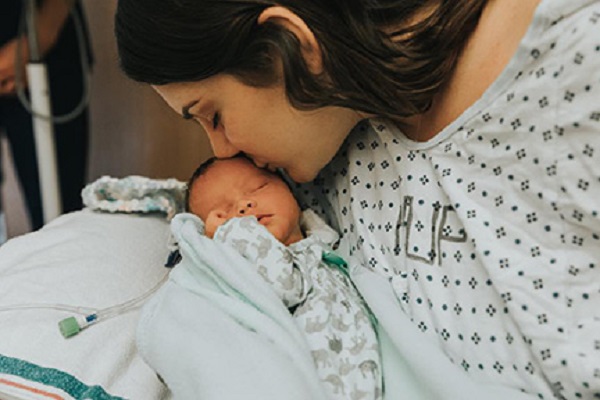 